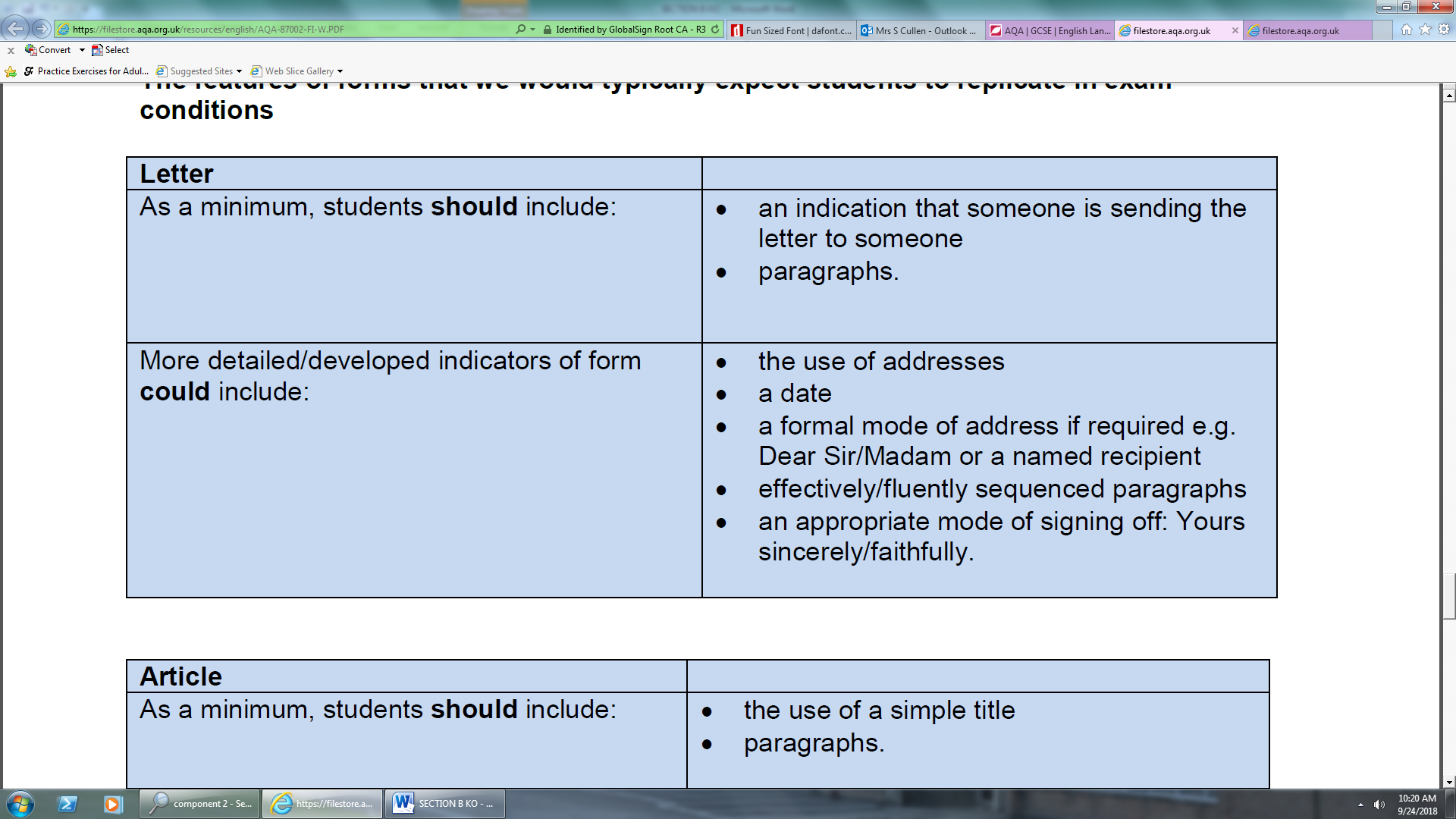 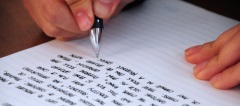 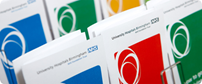 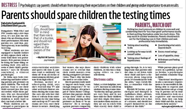 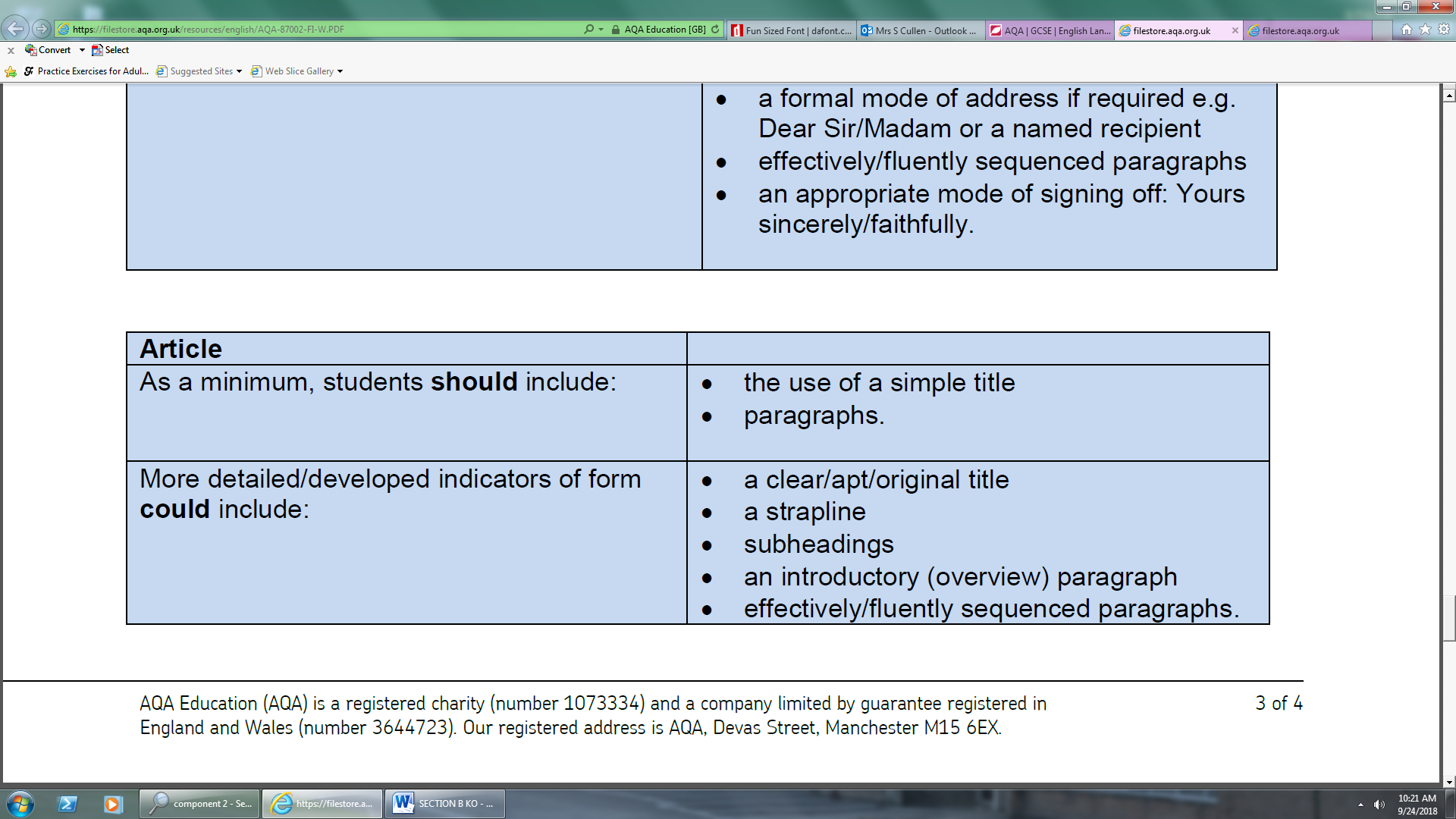 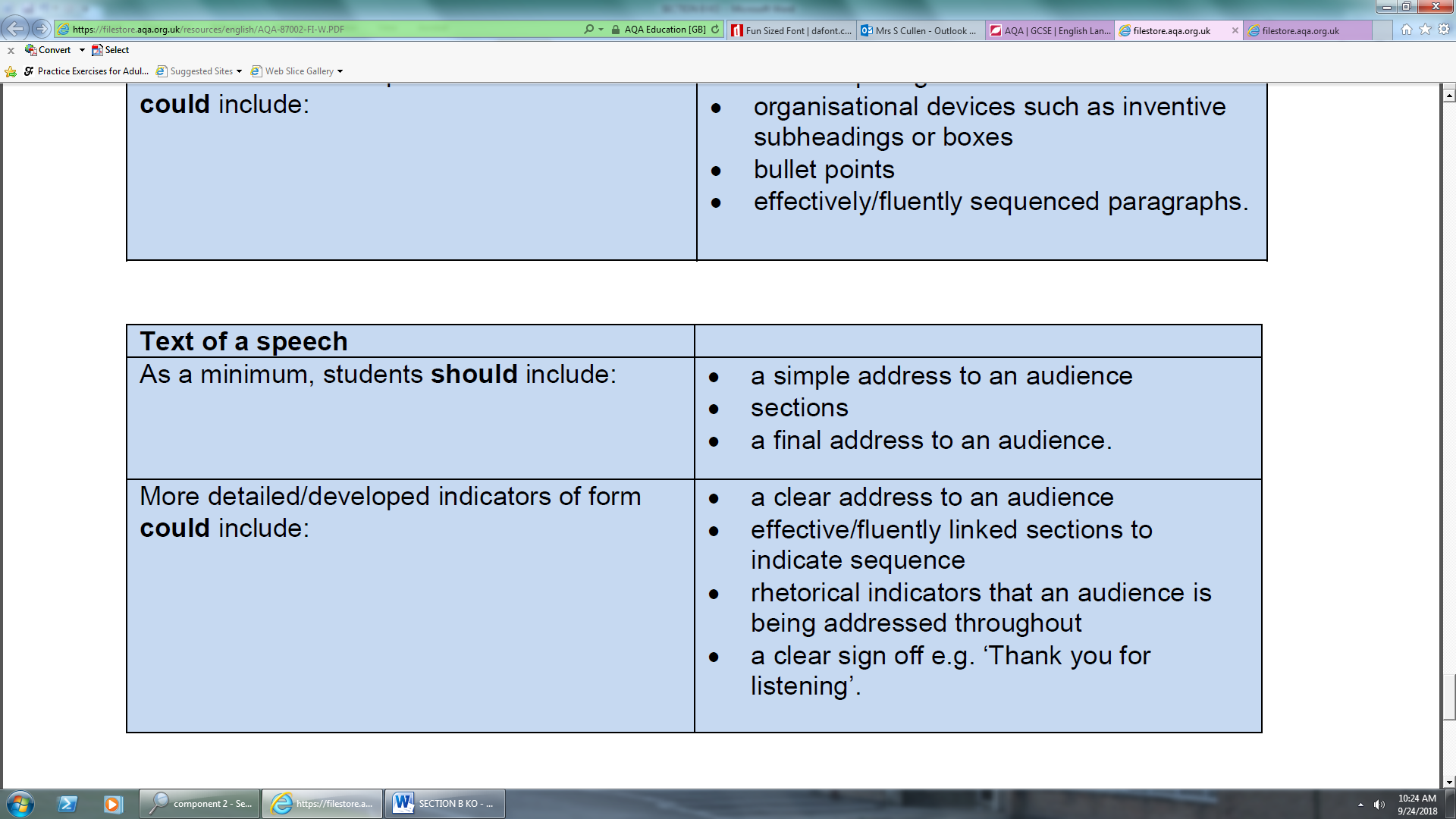 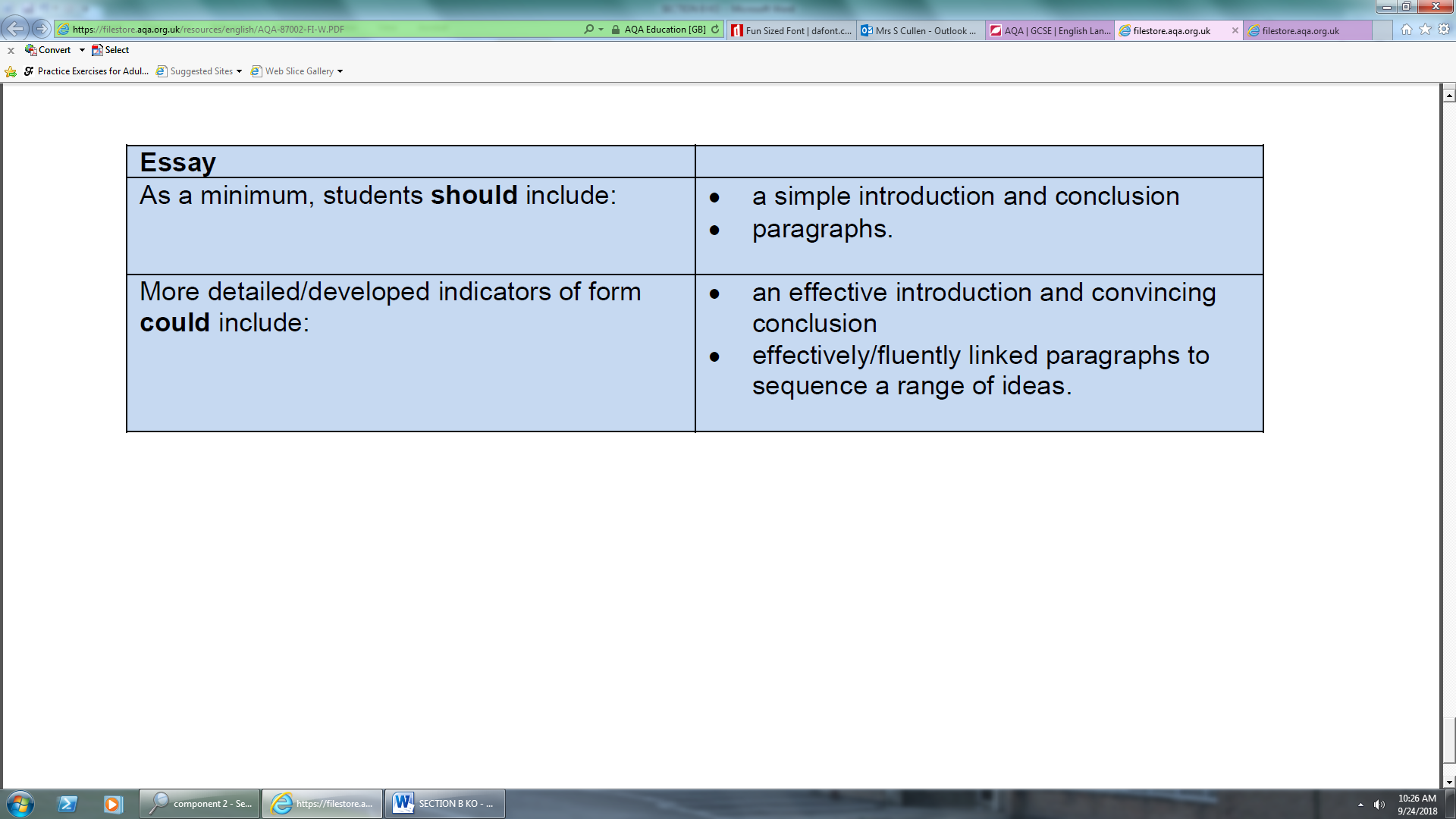 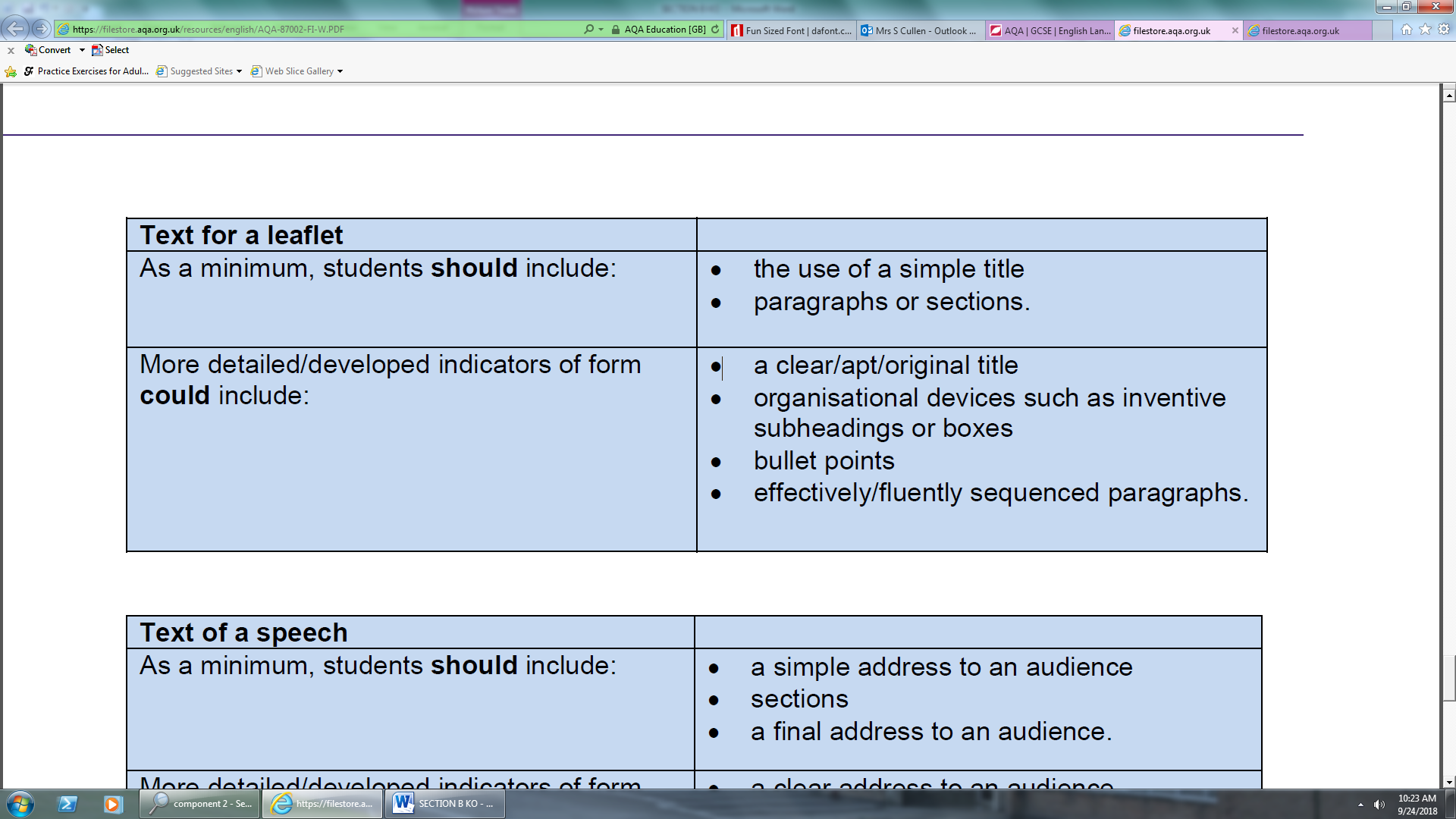 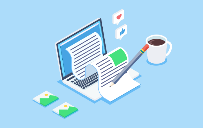 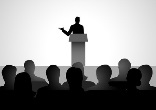 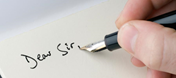 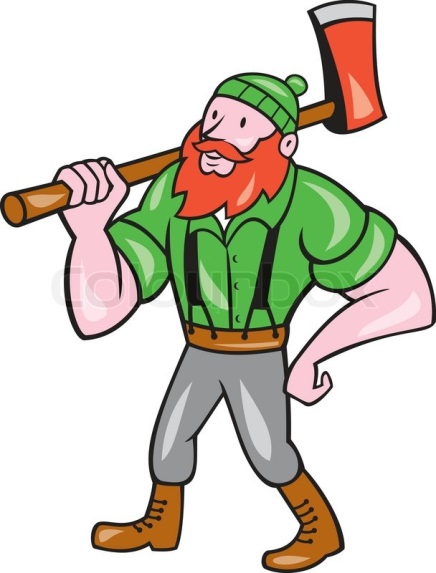 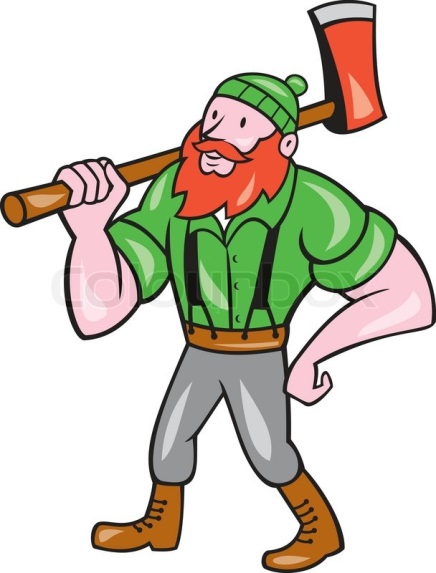 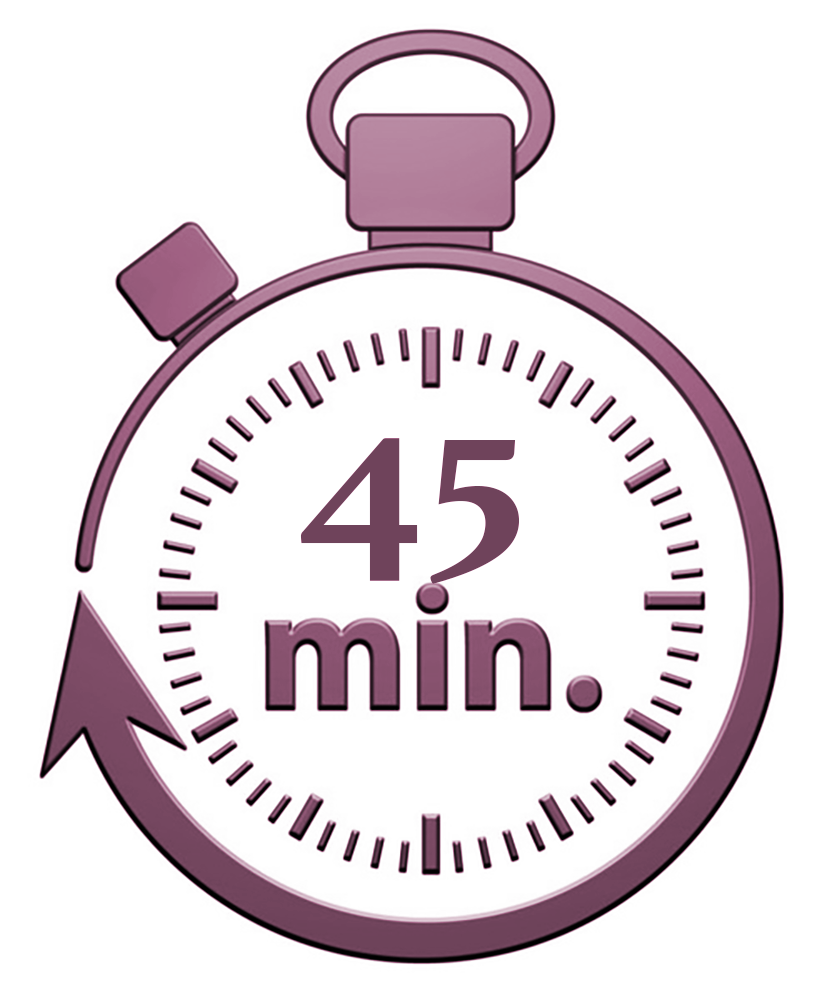 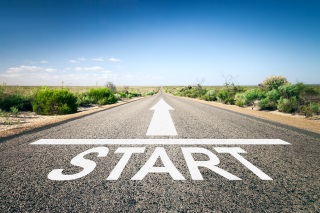 Web Article (blog)As a minimum, students should includethe use of a simple titleparagraphsMore detailed/developed indicator of could includeA clear original titleA straplineSubheadingsAn introductory paragraphFluent, linked paragraphsA more light-hearted approachReference to the website 